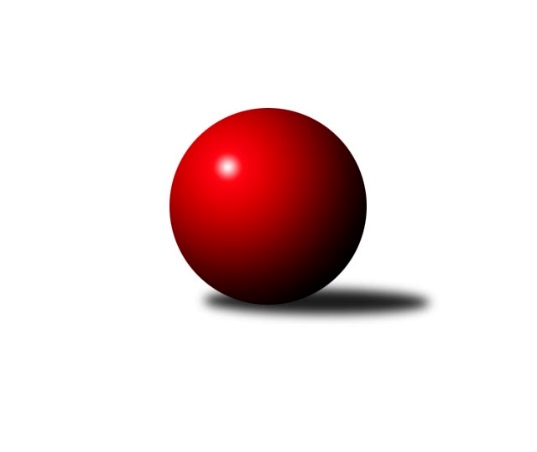 Č.10Ročník 2015/2016	2.5.2024 Severomoravská divize 2015/2016Statistika 10. kolaTabulka družstev:		družstvo	záp	výh	rem	proh	skore	sety	průměr	body	plné	dorážka	chyby	1.	TJ Spartak Přerov ˝B˝	10	7	2	1	54.0 : 26.0 	(72.5 : 47.5)	2561	16	1746	815	28.9	2.	TJ  Odry ˝A˝	10	7	1	2	55.0 : 25.0 	(67.5 : 52.5)	2523	15	1729	794	26.1	3.	TJ Opava ˝B˝	10	7	1	2	51.0 : 29.0 	(73.0 : 47.0)	2525	15	1743	782	36.1	4.	KK Minerva Opava ˝A˝	10	7	0	3	47.0 : 33.0 	(62.0 : 58.0)	2490	14	1725	765	25.7	5.	SKK Jeseník ˝A˝	10	5	1	4	42.0 : 38.0 	(56.0 : 64.0)	2493	11	1732	761	33.5	6.	TJ Sokol Michálkovice ˝A˝	10	5	0	5	39.0 : 41.0 	(62.5 : 57.5)	2483	10	1714	769	38	7.	SKK Ostrava ˝A˝	10	4	1	5	38.0 : 42.0 	(59.0 : 61.0)	2500	9	1719	781	26.2	8.	TJ Horní Benešov ˝B˝	10	4	0	6	35.0 : 45.0 	(51.0 : 69.0)	2440	8	1694	746	38.1	9.	TJ Sokol Dobroslavice ˝A˝	10	4	0	6	33.0 : 47.0 	(57.0 : 63.0)	2445	8	1707	738	40	10.	TJ  Krnov ˝A˝	10	4	0	6	31.0 : 49.0 	(57.5 : 62.5)	2450	8	1714	736	42.1	11.	TJ Kovohutě Břidličná ˝A˝	10	2	0	8	33.0 : 47.0 	(57.5 : 62.5)	2470	4	1717	752	38.5	12.	KK Lipník nad Bečvou ˝A˝	10	1	0	9	22.0 : 58.0 	(44.5 : 75.5)	2389	2	1679	709	48.4Tabulka doma:		družstvo	záp	výh	rem	proh	skore	sety	průměr	body	maximum	minimum	1.	TJ  Odry ˝A˝	6	6	0	0	41.0 : 7.0 	(48.0 : 24.0)	2552	12	2589	2527	2.	KK Minerva Opava ˝A˝	6	6	0	0	36.0 : 12.0 	(42.0 : 30.0)	2634	12	2733	2573	3.	TJ Spartak Přerov ˝B˝	6	5	1	0	36.0 : 12.0 	(45.5 : 26.5)	2693	11	2791	2635	4.	SKK Jeseník ˝A˝	6	4	1	1	31.0 : 17.0 	(39.0 : 33.0)	2515	9	2563	2377	5.	TJ Sokol Michálkovice ˝A˝	4	4	0	0	25.0 : 7.0 	(32.5 : 15.5)	2523	8	2545	2497	6.	TJ  Krnov ˝A˝	5	4	0	1	26.0 : 14.0 	(36.5 : 23.5)	2405	8	2434	2337	7.	TJ Opava ˝B˝	5	4	0	1	25.0 : 15.0 	(35.0 : 25.0)	2579	8	2661	2485	8.	TJ Sokol Dobroslavice ˝A˝	4	3	0	1	17.0 : 15.0 	(27.0 : 21.0)	2393	6	2515	2332	9.	SKK Ostrava ˝A˝	4	2	1	1	17.0 : 15.0 	(26.0 : 22.0)	2445	5	2515	2415	10.	TJ Horní Benešov ˝B˝	4	2	0	2	16.0 : 16.0 	(23.0 : 25.0)	2523	4	2580	2379	11.	TJ Kovohutě Břidličná ˝A˝	6	2	0	4	24.0 : 24.0 	(39.5 : 32.5)	2461	4	2509	2417	12.	KK Lipník nad Bečvou ˝A˝	4	0	0	4	7.0 : 25.0 	(18.0 : 30.0)	2352	0	2407	2264Tabulka venku:		družstvo	záp	výh	rem	proh	skore	sety	průměr	body	maximum	minimum	1.	TJ Opava ˝B˝	5	3	1	1	26.0 : 14.0 	(38.0 : 22.0)	2514	7	2654	2418	2.	TJ Spartak Přerov ˝B˝	4	2	1	1	18.0 : 14.0 	(27.0 : 21.0)	2528	5	2620	2413	3.	SKK Ostrava ˝A˝	6	2	0	4	21.0 : 27.0 	(33.0 : 39.0)	2509	4	2625	2291	4.	TJ Horní Benešov ˝B˝	6	2	0	4	19.0 : 29.0 	(28.0 : 44.0)	2426	4	2573	2297	5.	TJ  Odry ˝A˝	4	1	1	2	14.0 : 18.0 	(19.5 : 28.5)	2516	3	2637	2431	6.	KK Minerva Opava ˝A˝	4	1	0	3	11.0 : 21.0 	(20.0 : 28.0)	2454	2	2494	2427	7.	SKK Jeseník ˝A˝	4	1	0	3	11.0 : 21.0 	(17.0 : 31.0)	2487	2	2564	2382	8.	TJ Sokol Dobroslavice ˝A˝	6	1	0	5	16.0 : 32.0 	(30.0 : 42.0)	2453	2	2550	2307	9.	KK Lipník nad Bečvou ˝A˝	6	1	0	5	15.0 : 33.0 	(26.5 : 45.5)	2395	2	2595	2316	10.	TJ Sokol Michálkovice ˝A˝	6	1	0	5	14.0 : 34.0 	(30.0 : 42.0)	2477	2	2559	2300	11.	TJ Kovohutě Břidličná ˝A˝	4	0	0	4	9.0 : 23.0 	(18.0 : 30.0)	2472	0	2570	2318	12.	TJ  Krnov ˝A˝	5	0	0	5	5.0 : 35.0 	(21.0 : 39.0)	2459	0	2552	2323Tabulka podzimní části:		družstvo	záp	výh	rem	proh	skore	sety	průměr	body	doma	venku	1.	TJ Spartak Přerov ˝B˝	10	7	2	1	54.0 : 26.0 	(72.5 : 47.5)	2561	16 	5 	1 	0 	2 	1 	1	2.	TJ  Odry ˝A˝	10	7	1	2	55.0 : 25.0 	(67.5 : 52.5)	2523	15 	6 	0 	0 	1 	1 	2	3.	TJ Opava ˝B˝	10	7	1	2	51.0 : 29.0 	(73.0 : 47.0)	2525	15 	4 	0 	1 	3 	1 	1	4.	KK Minerva Opava ˝A˝	10	7	0	3	47.0 : 33.0 	(62.0 : 58.0)	2490	14 	6 	0 	0 	1 	0 	3	5.	SKK Jeseník ˝A˝	10	5	1	4	42.0 : 38.0 	(56.0 : 64.0)	2493	11 	4 	1 	1 	1 	0 	3	6.	TJ Sokol Michálkovice ˝A˝	10	5	0	5	39.0 : 41.0 	(62.5 : 57.5)	2483	10 	4 	0 	0 	1 	0 	5	7.	SKK Ostrava ˝A˝	10	4	1	5	38.0 : 42.0 	(59.0 : 61.0)	2500	9 	2 	1 	1 	2 	0 	4	8.	TJ Horní Benešov ˝B˝	10	4	0	6	35.0 : 45.0 	(51.0 : 69.0)	2440	8 	2 	0 	2 	2 	0 	4	9.	TJ Sokol Dobroslavice ˝A˝	10	4	0	6	33.0 : 47.0 	(57.0 : 63.0)	2445	8 	3 	0 	1 	1 	0 	5	10.	TJ  Krnov ˝A˝	10	4	0	6	31.0 : 49.0 	(57.5 : 62.5)	2450	8 	4 	0 	1 	0 	0 	5	11.	TJ Kovohutě Břidličná ˝A˝	10	2	0	8	33.0 : 47.0 	(57.5 : 62.5)	2470	4 	2 	0 	4 	0 	0 	4	12.	KK Lipník nad Bečvou ˝A˝	10	1	0	9	22.0 : 58.0 	(44.5 : 75.5)	2389	2 	0 	0 	4 	1 	0 	5Tabulka jarní části:		družstvo	záp	výh	rem	proh	skore	sety	průměr	body	doma	venku	1.	TJ  Krnov ˝A˝	0	0	0	0	0.0 : 0.0 	(0.0 : 0.0)	0	0 	0 	0 	0 	0 	0 	0 	2.	TJ Sokol Michálkovice ˝A˝	0	0	0	0	0.0 : 0.0 	(0.0 : 0.0)	0	0 	0 	0 	0 	0 	0 	0 	3.	TJ Spartak Přerov ˝B˝	0	0	0	0	0.0 : 0.0 	(0.0 : 0.0)	0	0 	0 	0 	0 	0 	0 	0 	4.	TJ Opava ˝B˝	0	0	0	0	0.0 : 0.0 	(0.0 : 0.0)	0	0 	0 	0 	0 	0 	0 	0 	5.	SKK Jeseník ˝A˝	0	0	0	0	0.0 : 0.0 	(0.0 : 0.0)	0	0 	0 	0 	0 	0 	0 	0 	6.	TJ Sokol Dobroslavice ˝A˝	0	0	0	0	0.0 : 0.0 	(0.0 : 0.0)	0	0 	0 	0 	0 	0 	0 	0 	7.	SKK Ostrava ˝A˝	0	0	0	0	0.0 : 0.0 	(0.0 : 0.0)	0	0 	0 	0 	0 	0 	0 	0 	8.	KK Lipník nad Bečvou ˝A˝	0	0	0	0	0.0 : 0.0 	(0.0 : 0.0)	0	0 	0 	0 	0 	0 	0 	0 	9.	TJ  Odry ˝A˝	0	0	0	0	0.0 : 0.0 	(0.0 : 0.0)	0	0 	0 	0 	0 	0 	0 	0 	10.	TJ Horní Benešov ˝B˝	0	0	0	0	0.0 : 0.0 	(0.0 : 0.0)	0	0 	0 	0 	0 	0 	0 	0 	11.	KK Minerva Opava ˝A˝	0	0	0	0	0.0 : 0.0 	(0.0 : 0.0)	0	0 	0 	0 	0 	0 	0 	0 	12.	TJ Kovohutě Břidličná ˝A˝	0	0	0	0	0.0 : 0.0 	(0.0 : 0.0)	0	0 	0 	0 	0 	0 	0 	0 Zisk bodů pro družstvo:		jméno hráče	družstvo	body	zápasy	v %	dílčí body	sety	v %	1.	Vladimír Peter 	TJ Opava ˝B˝ 	9	/	9	(100%)	14	/	18	(78%)	2.	Petr Dvorský 	TJ  Odry ˝A˝ 	9	/	10	(90%)	15	/	20	(75%)	3.	Vojtěch Venclík 	TJ Spartak Přerov ˝B˝ 	8	/	9	(89%)	16	/	18	(89%)	4.	Václav Smejkal 	SKK Jeseník ˝A˝ 	8	/	10	(80%)	13	/	20	(65%)	5.	Michal Pavič 	TJ  Odry ˝A˝ 	8	/	10	(80%)	12	/	20	(60%)	6.	Jiří Divila ml. 	TJ Spartak Přerov ˝B˝ 	7	/	7	(100%)	13	/	14	(93%)	7.	Pavel Martinec 	KK Minerva Opava ˝A˝ 	7	/	8	(88%)	13	/	16	(81%)	8.	Jiří Trnka 	SKK Ostrava ˝A˝ 	7	/	9	(78%)	11	/	18	(61%)	9.	Martin Bilíček 	TJ Horní Benešov ˝B˝ 	7	/	10	(70%)	14	/	20	(70%)	10.	Lukáš Vaněk 	TJ  Krnov ˝A˝ 	7	/	10	(70%)	13.5	/	20	(68%)	11.	Ivo Mrhal ml. ml.	TJ Kovohutě Břidličná ˝A˝ 	7	/	10	(70%)	13	/	20	(65%)	12.	Petr Řepecký 	TJ Sokol Michálkovice ˝A˝ 	7	/	10	(70%)	12	/	20	(60%)	13.	Tomáš Slavík 	KK Minerva Opava ˝A˝ 	7	/	10	(70%)	11	/	20	(55%)	14.	Marek Frydrych 	TJ  Odry ˝A˝ 	6	/	7	(86%)	7	/	14	(50%)	15.	Stanislav Beňa st.	TJ Spartak Přerov ˝B˝ 	6	/	9	(67%)	12.5	/	18	(69%)	16.	Stanislav Ovšák 	TJ  Odry ˝A˝ 	6	/	9	(67%)	11.5	/	18	(64%)	17.	Svatopluk Kříž 	TJ Opava ˝B˝ 	6	/	9	(67%)	10.5	/	18	(58%)	18.	Dominik Böhm 	SKK Ostrava ˝A˝ 	6	/	9	(67%)	10.5	/	18	(58%)	19.	Luděk Zeman 	TJ Horní Benešov ˝B˝ 	6	/	10	(60%)	10	/	20	(50%)	20.	Marek Veselý 	TJ Kovohutě Břidličná ˝A˝ 	5	/	6	(83%)	9	/	12	(75%)	21.	Josef Linhart 	TJ Sokol Michálkovice ˝A˝ 	5	/	8	(63%)	11	/	16	(69%)	22.	Rudolf Haim 	TJ Opava ˝B˝ 	5	/	8	(63%)	9.5	/	16	(59%)	23.	Martin Zavacký 	SKK Jeseník ˝A˝ 	5	/	8	(63%)	9.5	/	16	(59%)	24.	Čestmír Řepka 	TJ Kovohutě Břidličná ˝A˝ 	5	/	8	(63%)	8	/	16	(50%)	25.	Pavel Kovalčík 	TJ Opava ˝B˝ 	5	/	9	(56%)	12	/	18	(67%)	26.	Miluše Rychová 	TJ  Krnov ˝A˝ 	5	/	9	(56%)	12	/	18	(67%)	27.	Karel Ridl 	TJ Sokol Dobroslavice ˝A˝ 	5	/	9	(56%)	11	/	18	(61%)	28.	Luděk Slanina 	KK Minerva Opava ˝A˝ 	5	/	9	(56%)	10	/	18	(56%)	29.	Jaroslav Pěcha 	KK Lipník nad Bečvou ˝A˝ 	5	/	9	(56%)	9	/	18	(50%)	30.	Vladimír Heiser 	KK Minerva Opava ˝A˝ 	4	/	6	(67%)	7	/	12	(58%)	31.	Michal Loučka 	TJ Spartak Přerov ˝B˝ 	4	/	6	(67%)	5	/	12	(42%)	32.	Maciej Basista 	TJ Opava ˝B˝ 	4	/	7	(57%)	9	/	14	(64%)	33.	Zdeněk Macháček st. 	KK Lipník nad Bečvou ˝A˝ 	4	/	7	(57%)	7	/	14	(50%)	34.	Aleš Fischer 	KK Minerva Opava ˝A˝ 	4	/	7	(57%)	6	/	14	(43%)	35.	Jiří Divila st. 	TJ Spartak Přerov ˝B˝ 	4	/	8	(50%)	7	/	16	(44%)	36.	Michal Blažek 	TJ Horní Benešov ˝B˝ 	4	/	8	(50%)	6	/	16	(38%)	37.	Petr Hendrych 	KK Lipník nad Bečvou ˝A˝ 	4	/	8	(50%)	6	/	16	(38%)	38.	Radek Foltýn 	SKK Ostrava ˝A˝ 	4	/	9	(44%)	10	/	18	(56%)	39.	Roman Goldemund 	TJ Spartak Přerov ˝B˝ 	4	/	9	(44%)	9.5	/	18	(53%)	40.	Petr Holas 	SKK Ostrava ˝A˝ 	4	/	9	(44%)	8	/	18	(44%)	41.	Zdeněk Chmela ml. ml.	TJ Kovohutě Břidličná ˝A˝ 	4	/	9	(44%)	7.5	/	18	(42%)	42.	Karel Kuchař 	TJ Sokol Dobroslavice ˝A˝ 	4	/	9	(44%)	7	/	18	(39%)	43.	Pavel Hannig 	SKK Jeseník ˝A˝ 	4	/	9	(44%)	6	/	18	(33%)	44.	Petr Šulák 	SKK Jeseník ˝A˝ 	4	/	9	(44%)	5	/	18	(28%)	45.	Jiří Řepecký 	TJ Sokol Michálkovice ˝A˝ 	4	/	10	(40%)	10.5	/	20	(53%)	46.	Petr Číž 	TJ Sokol Dobroslavice ˝A˝ 	4	/	10	(40%)	10	/	20	(50%)	47.	Ivo Mrhal st.	TJ Kovohutě Břidličná ˝A˝ 	4	/	10	(40%)	10	/	20	(50%)	48.	Zdeněk Chlopčík 	KK Minerva Opava ˝A˝ 	4	/	10	(40%)	9	/	20	(45%)	49.	Jaromíra Smejkalová 	SKK Jeseník ˝A˝ 	4	/	10	(40%)	9	/	20	(45%)	50.	Miroslav Dimidenko 	TJ  Odry ˝A˝ 	4	/	10	(40%)	8	/	20	(40%)	51.	Josef Jurášek 	TJ Sokol Michálkovice ˝A˝ 	4	/	10	(40%)	8	/	20	(40%)	52.	Petr Wolf 	TJ Opava ˝B˝ 	3	/	3	(100%)	5	/	6	(83%)	53.	Jan Zych 	TJ Sokol Michálkovice ˝A˝ 	3	/	5	(60%)	7	/	10	(70%)	54.	Richard Štětka 	KK Lipník nad Bečvou ˝A˝ 	3	/	6	(50%)	7	/	12	(58%)	55.	Martin Orálek 	TJ Opava ˝B˝ 	3	/	6	(50%)	7	/	12	(58%)	56.	Lumír Kocián 	TJ Sokol Dobroslavice ˝A˝ 	3	/	7	(43%)	8	/	14	(57%)	57.	Ivo Kovářík 	TJ Sokol Dobroslavice ˝A˝ 	3	/	7	(43%)	7	/	14	(50%)	58.	Jana Frydrychová 	TJ  Odry ˝A˝ 	3	/	7	(43%)	7	/	14	(50%)	59.	Jiří Vrba 	SKK Jeseník ˝A˝ 	3	/	7	(43%)	5.5	/	14	(39%)	60.	Libor Veselý 	TJ Sokol Dobroslavice ˝A˝ 	3	/	7	(43%)	4	/	14	(29%)	61.	Martin Třečák 	TJ Sokol Dobroslavice ˝A˝ 	3	/	8	(38%)	9	/	16	(56%)	62.	Vladislav Pečinka 	TJ Horní Benešov ˝B˝ 	3	/	8	(38%)	8	/	16	(50%)	63.	Jiří Jedlička 	TJ  Krnov ˝A˝ 	3	/	8	(38%)	7	/	16	(44%)	64.	Vlastimila Kolářová 	KK Lipník nad Bečvou ˝A˝ 	3	/	9	(33%)	7	/	18	(39%)	65.	Vladimír Korta 	SKK Ostrava ˝A˝ 	3	/	9	(33%)	5.5	/	18	(31%)	66.	Pavel Gerlich 	SKK Ostrava ˝A˝ 	3	/	10	(30%)	10	/	20	(50%)	67.	František Vícha 	TJ  Krnov ˝A˝ 	3	/	10	(30%)	8	/	20	(40%)	68.	Peter Dankovič 	TJ Horní Benešov ˝B˝ 	3	/	10	(30%)	7	/	20	(35%)	69.	Jiří Procházka 	TJ Kovohutě Břidličná ˝A˝ 	3	/	10	(30%)	7	/	20	(35%)	70.	Rostislav Cundrla 	SKK Jeseník ˝A˝ 	2	/	2	(100%)	4	/	4	(100%)	71.	Vojtěch Rozkopal 	TJ  Odry ˝A˝ 	2	/	3	(67%)	4	/	6	(67%)	72.	Petr Vaněk 	TJ  Krnov ˝A˝ 	2	/	4	(50%)	4	/	8	(50%)	73.	Petr Dankovič ml. 	TJ Horní Benešov ˝B˝ 	2	/	5	(40%)	2	/	10	(20%)	74.	Tomáš Rechtoris 	TJ Sokol Michálkovice ˝A˝ 	2	/	6	(33%)	5	/	12	(42%)	75.	Stanislav Beňa ml. ml.	TJ Spartak Přerov ˝B˝ 	2	/	6	(33%)	4.5	/	12	(38%)	76.	Josef Němec 	TJ Opava ˝B˝ 	2	/	7	(29%)	5	/	14	(36%)	77.	Jaromír Čech 	TJ  Krnov ˝A˝ 	2	/	7	(29%)	5	/	14	(36%)	78.	Michal Zych 	TJ Sokol Michálkovice ˝A˝ 	1	/	1	(100%)	2	/	2	(100%)	79.	Michal Rašťák 	TJ Horní Benešov ˝B˝ 	1	/	1	(100%)	2	/	2	(100%)	80.	Jiří Vrba ml. 	SKK Jeseník ˝A˝ 	1	/	1	(100%)	1	/	2	(50%)	81.	Jan Špalek 	KK Lipník nad Bečvou ˝A˝ 	1	/	1	(100%)	1	/	2	(50%)	82.	Petr Řepecký ml. 	TJ Sokol Michálkovice ˝A˝ 	1	/	2	(50%)	1.5	/	4	(38%)	83.	Jana Kulhánková 	KK Lipník nad Bečvou ˝A˝ 	1	/	2	(50%)	1	/	4	(25%)	84.	Stanislav Brokl 	KK Minerva Opava ˝A˝ 	1	/	2	(50%)	1	/	4	(25%)	85.	Zdeněk Zhýbala 	TJ Sokol Michálkovice ˝A˝ 	1	/	3	(33%)	3.5	/	6	(58%)	86.	Jaromír Hendrych st. 	TJ Horní Benešov ˝B˝ 	1	/	3	(33%)	1	/	6	(17%)	87.	Petr Jurášek 	TJ Sokol Michálkovice ˝A˝ 	1	/	4	(25%)	2	/	8	(25%)	88.	Zdeněk Chmela st. st.	TJ Kovohutě Břidličná ˝A˝ 	1	/	4	(25%)	2	/	8	(25%)	89.	Miroslav Pytel 	SKK Ostrava ˝A˝ 	1	/	5	(20%)	4	/	10	(40%)	90.	Jiří Kolář 	KK Lipník nad Bečvou ˝A˝ 	1	/	7	(14%)	5	/	14	(36%)	91.	Vilém Zeiner 	KK Lipník nad Bečvou ˝A˝ 	1	/	8	(13%)	2.5	/	16	(16%)	92.	Vítězslav Kadlec 	TJ  Krnov ˝A˝ 	1	/	9	(11%)	5	/	18	(28%)	93.	Tomáš Valíček 	TJ Opava ˝B˝ 	0	/	1	(0%)	1	/	2	(50%)	94.	Miloslav Kovář 	SKK Jeseník ˝A˝ 	0	/	1	(0%)	1	/	2	(50%)	95.	Jan Frydrych 	TJ  Odry ˝A˝ 	0	/	1	(0%)	1	/	2	(50%)	96.	Josef Veselý 	TJ Kovohutě Břidličná ˝A˝ 	0	/	1	(0%)	1	/	2	(50%)	97.	Vladimír Vavrečka 	TJ  Krnov ˝A˝ 	0	/	1	(0%)	1	/	2	(50%)	98.	Zdeněk Černý 	TJ Horní Benešov ˝B˝ 	0	/	1	(0%)	1	/	2	(50%)	99.	Pavel Jalůvka 	TJ  Krnov ˝A˝ 	0	/	1	(0%)	1	/	2	(50%)	100.	Jitka Szczyrbová 	KK Lipník nad Bečvou ˝A˝ 	0	/	1	(0%)	0	/	2	(0%)	101.	Jan Fadrný 	TJ Horní Benešov ˝B˝ 	0	/	1	(0%)	0	/	2	(0%)	102.	Michal Klich 	TJ Horní Benešov ˝B˝ 	0	/	1	(0%)	0	/	2	(0%)	103.	Oldřich Bidrman 	TJ Sokol Michálkovice ˝A˝ 	0	/	1	(0%)	0	/	2	(0%)	104.	Daniel Ševčík st.	TJ  Odry ˝A˝ 	0	/	1	(0%)	0	/	2	(0%)	105.	Ondřej Gajdičiar 	TJ  Odry ˝A˝ 	0	/	1	(0%)	0	/	2	(0%)	106.	Vladimír Moravec 	SKK Jeseník ˝A˝ 	0	/	2	(0%)	1	/	4	(25%)	107.	Ladislav Mandák 	KK Lipník nad Bečvou ˝A˝ 	0	/	2	(0%)	1	/	4	(25%)	108.	Gabriela Beinhaeurová 	KK Minerva Opava ˝A˝ 	0	/	2	(0%)	1	/	4	(25%)	109.	Zdeněk Smrža 	TJ Horní Benešov ˝B˝ 	0	/	2	(0%)	0	/	4	(0%)	110.	Jan Doseděl 	TJ Kovohutě Břidličná ˝A˝ 	0	/	2	(0%)	0	/	4	(0%)	111.	Josef Schwarz 	TJ Sokol Dobroslavice ˝A˝ 	0	/	3	(0%)	1	/	6	(17%)	112.	Josef Plšek 	KK Minerva Opava ˝A˝ 	0	/	4	(0%)	2	/	8	(25%)	113.	Martin Sekanina 	KK Lipník nad Bečvou ˝A˝ 	0	/	5	(0%)	3	/	10	(30%)Průměry na kuželnách:		kuželna	průměr	plné	dorážka	chyby	výkon na hráče	1.	TJ Spartak Přerov, 1-6	2642	1813	829	32.2	(440.4)	2.	Minerva Opava, 1-2	2589	1768	820	24.7	(431.5)	3.	TJ Opava, 1-4	2555	1761	794	39.1	(425.8)	4.	 Horní Benešov, 1-4	2541	1758	782	38.4	(423.5)	5.	TJ Odry, 1-4	2500	1722	778	32.3	(416.7)	6.	SKK Jeseník, 1-4	2497	1725	772	31.8	(416.3)	7.	TJ Michalkovice, 1-2	2477	1726	750	40.0	(412.9)	8.	TJ Kovohutě Břidličná, 1-2	2451	1698	752	33.9	(408.5)	9.	SKK Ostrava, 1-2	2425	1668	757	28.3	(404.2)	10.	KK Lipník nad Bečvou, 1-2	2397	1665	732	39.8	(399.6)	11.	TJ Sokol Dobroslavice, 1-2	2396	1668	727	36.0	(399.3)	12.	TJ Krnov, 1-2	2362	1663	698	50.7	(393.8)Nejlepší výkony na kuželnách:TJ Spartak Přerov, 1-6TJ Spartak Přerov ˝B˝	2791	7. kolo	Vojtěch Venclík 	TJ Spartak Přerov ˝B˝	494	7. koloTJ Spartak Přerov ˝B˝	2725	3. kolo	Jiří Divila ml. 	TJ Spartak Přerov ˝B˝	485	7. koloTJ Spartak Přerov ˝B˝	2679	9. kolo	Jiří Divila st. 	TJ Spartak Přerov ˝B˝	485	3. koloTJ Spartak Přerov ˝B˝	2666	5. kolo	Stanislav Beňa st.	TJ Spartak Přerov ˝B˝	479	3. koloTJ Spartak Přerov ˝B˝	2660	10. kolo	Vojtěch Venclík 	TJ Spartak Přerov ˝B˝	475	3. koloTJ Opava ˝B˝	2654	10. kolo	Vojtěch Venclík 	TJ Spartak Přerov ˝B˝	473	9. koloTJ  Odry ˝A˝	2637	5. kolo	Roman Goldemund 	TJ Spartak Přerov ˝B˝	472	1. koloTJ Spartak Přerov ˝B˝	2635	1. kolo	Marek Frydrych 	TJ  Odry ˝A˝	472	5. koloKK Lipník nad Bečvou ˝A˝	2595	3. kolo	Jiří Divila ml. 	TJ Spartak Přerov ˝B˝	469	10. koloSKK Jeseník ˝A˝	2564	7. kolo	Zdeněk Macháček st. 	TJ Spartak Přerov ˝B˝	463	5. koloMinerva Opava, 1-2KK Minerva Opava ˝A˝	2733	1. kolo	Vladimír Heiser 	KK Minerva Opava ˝A˝	493	1. koloKK Minerva Opava ˝A˝	2653	3. kolo	Tomáš Slavík 	KK Minerva Opava ˝A˝	479	1. koloKK Minerva Opava ˝A˝	2628	7. kolo	Vladimír Heiser 	KK Minerva Opava ˝A˝	476	3. koloKK Minerva Opava ˝A˝	2622	8. kolo	Tomáš Slavík 	KK Minerva Opava ˝A˝	465	8. koloTJ Spartak Přerov ˝B˝	2620	8. kolo	Jiří Divila ml. 	TJ Spartak Přerov ˝B˝	461	8. koloKK Minerva Opava ˝A˝	2594	10. kolo	Pavel Martinec 	KK Minerva Opava ˝A˝	459	7. koloSKK Ostrava ˝A˝	2581	1. kolo	Aleš Fischer 	KK Minerva Opava ˝A˝	458	10. koloKK Minerva Opava ˝A˝	2573	5. kolo	Dominik Böhm 	SKK Ostrava ˝A˝	458	1. koloTJ Kovohutě Břidličná ˝A˝	2570	5. kolo	Vladimír Heiser 	KK Minerva Opava ˝A˝	456	5. koloTJ Sokol Michálkovice ˝A˝	2559	10. kolo	Vojtěch Venclík 	TJ Spartak Přerov ˝B˝	456	8. koloTJ Opava, 1-4TJ Opava ˝B˝	2661	1. kolo	Josef Němec 	TJ Opava ˝B˝	476	5. koloTJ Opava ˝B˝	2646	5. kolo	Vladimír Peter 	TJ Opava ˝B˝	475	3. koloSKK Ostrava ˝A˝	2625	3. kolo	Petr Wolf 	TJ Opava ˝B˝	472	5. koloTJ Opava ˝B˝	2584	7. kolo	Martin Orálek 	TJ Opava ˝B˝	465	1. koloTJ Horní Benešov ˝B˝	2573	5. kolo	Rudolf Haim 	TJ Opava ˝B˝	464	7. koloTJ Opava ˝B˝	2520	3. kolo	Maciej Basista 	TJ Opava ˝B˝	456	1. koloTJ Kovohutě Břidličná ˝A˝	2510	7. kolo	Vladimír Korta 	SKK Ostrava ˝A˝	452	3. koloTJ Sokol Michálkovice ˝A˝	2492	1. kolo	Petr Holas 	SKK Ostrava ˝A˝	450	3. koloTJ Opava ˝B˝	2485	9. kolo	Svatopluk Kříž 	TJ Opava ˝B˝	450	1. koloKK Minerva Opava ˝A˝	2454	9. kolo	Svatopluk Kříž 	TJ Opava ˝B˝	449	7. kolo Horní Benešov, 1-4TJ Spartak Přerov ˝B˝	2619	4. kolo	Pavel Hannig 	SKK Jeseník ˝A˝	484	2. koloTJ Horní Benešov ˝B˝	2580	8. kolo	Luděk Zeman 	TJ Horní Benešov ˝B˝	470	6. koloTJ Horní Benešov ˝B˝	2572	6. kolo	Josef Linhart 	TJ Sokol Michálkovice ˝A˝	467	6. koloTJ Horní Benešov ˝B˝	2559	4. kolo	Petr Dankovič ml. 	TJ Horní Benešov ˝B˝	464	8. koloSKK Ostrava ˝A˝	2554	8. kolo	Stanislav Beňa st.	TJ Spartak Přerov ˝B˝	462	4. koloTJ Sokol Michálkovice ˝A˝	2545	6. kolo	Vojtěch Venclík 	TJ Spartak Přerov ˝B˝	450	4. koloSKK Jeseník ˝A˝	2520	2. kolo	Michal Blažek 	TJ Horní Benešov ˝B˝	449	4. koloTJ Horní Benešov ˝B˝	2379	2. kolo	Roman Goldemund 	TJ Spartak Přerov ˝B˝	447	4. kolo		. kolo	Josef Jurášek 	TJ Sokol Michálkovice ˝A˝	447	6. kolo		. kolo	Dominik Böhm 	SKK Ostrava ˝A˝	445	8. koloTJ Odry, 1-4TJ  Odry ˝A˝	2589	4. kolo	Petr Dvorský 	TJ  Odry ˝A˝	461	2. koloTJ  Odry ˝A˝	2586	2. kolo	Marek Frydrych 	TJ  Odry ˝A˝	459	8. koloTJ  Odry ˝A˝	2543	6. kolo	Michal Pavič 	TJ  Odry ˝A˝	458	6. koloTJ  Odry ˝A˝	2540	8. kolo	Marek Veselý 	TJ Kovohutě Břidličná ˝A˝	453	2. koloTJ  Odry ˝A˝	2527	10. kolo	Petr Dvorský 	TJ  Odry ˝A˝	453	1. koloTJ  Odry ˝A˝	2527	1. kolo	Michal Pavič 	TJ  Odry ˝A˝	450	4. koloKK Minerva Opava ˝A˝	2494	4. kolo	Michal Pavič 	TJ  Odry ˝A˝	448	2. koloTJ Opava ˝B˝	2492	6. kolo	Marek Frydrych 	TJ  Odry ˝A˝	447	4. koloTJ Kovohutě Břidličná ˝A˝	2489	2. kolo	Pavel Martinec 	KK Minerva Opava ˝A˝	445	4. koloTJ Sokol Dobroslavice ˝A˝	2484	8. kolo	Vladimír Peter 	TJ Opava ˝B˝	444	6. koloSKK Jeseník, 1-4SKK Jeseník ˝A˝	2563	6. kolo	Michal Pavič 	TJ  Odry ˝A˝	486	3. koloSKK Jeseník ˝A˝	2556	10. kolo	Lukáš Vaněk 	TJ  Krnov ˝A˝	464	5. koloSKK Jeseník ˝A˝	2543	5. kolo	Maciej Basista 	TJ Opava ˝B˝	461	8. koloTJ  Krnov ˝A˝	2537	5. kolo	Václav Smejkal 	SKK Jeseník ˝A˝	461	6. koloSKK Jeseník ˝A˝	2531	1. kolo	Jaromíra Smejkalová 	SKK Jeseník ˝A˝	456	1. koloTJ  Odry ˝A˝	2526	3. kolo	Petr Dvorský 	TJ  Odry ˝A˝	447	3. koloSKK Jeseník ˝A˝	2519	3. kolo	Václav Smejkal 	SKK Jeseník ˝A˝	440	8. koloTJ Opava ˝B˝	2517	8. kolo	Pavel Kovalčík 	TJ Opava ˝B˝	440	8. koloTJ Sokol Dobroslavice ˝A˝	2502	10. kolo	Václav Smejkal 	SKK Jeseník ˝A˝	439	10. koloKK Minerva Opava ˝A˝	2427	6. kolo	Petr Šulák 	SKK Jeseník ˝A˝	439	6. koloTJ Michalkovice, 1-2TJ Sokol Michálkovice ˝A˝	2545	7. kolo	Pavel Hannig 	SKK Jeseník ˝A˝	466	9. koloTJ Sokol Michálkovice ˝A˝	2541	9. kolo	Jiří Řepecký 	TJ Sokol Michálkovice ˝A˝	461	9. koloTJ Sokol Michálkovice ˝A˝	2509	3. kolo	Jan Zych 	TJ Sokol Michálkovice ˝A˝	452	5. koloTJ Sokol Michálkovice ˝A˝	2497	5. kolo	Petr Číž 	TJ Sokol Dobroslavice ˝A˝	448	3. koloSKK Jeseník ˝A˝	2483	9. kolo	Petr Řepecký 	TJ Sokol Michálkovice ˝A˝	446	7. koloTJ  Odry ˝A˝	2469	7. kolo	Josef Linhart 	TJ Sokol Michálkovice ˝A˝	437	3. koloTJ Sokol Dobroslavice ˝A˝	2415	3. kolo	Jan Zych 	TJ Sokol Michálkovice ˝A˝	436	9. koloKK Lipník nad Bečvou ˝A˝	2358	5. kolo	Jan Zych 	TJ Sokol Michálkovice ˝A˝	436	7. kolo		. kolo	Petr Dvorský 	TJ  Odry ˝A˝	436	7. kolo		. kolo	Jiří Řepecký 	TJ Sokol Michálkovice ˝A˝	433	7. koloTJ Kovohutě Břidličná, 1-2TJ Kovohutě Břidličná ˝A˝	2509	3. kolo	Ivo Mrhal st.	TJ Kovohutě Břidličná ˝A˝	443	4. koloSKK Ostrava ˝A˝	2507	10. kolo	Zdeněk Zhýbala 	TJ Sokol Michálkovice ˝A˝	441	8. koloTJ Sokol Michálkovice ˝A˝	2503	8. kolo	Roman Goldemund 	TJ Spartak Přerov ˝B˝	441	6. koloTJ Kovohutě Břidličná ˝A˝	2497	4. kolo	Ivo Mrhal ml. ml.	TJ Kovohutě Břidličná ˝A˝	441	4. koloTJ Horní Benešov ˝B˝	2470	1. kolo	Jiří Trnka 	SKK Ostrava ˝A˝	441	10. koloTJ Kovohutě Břidličná ˝A˝	2468	8. kolo	Ivo Mrhal st.	TJ Kovohutě Břidličná ˝A˝	438	6. koloTJ Spartak Přerov ˝B˝	2459	6. kolo	Martin Bilíček 	TJ Horní Benešov ˝B˝	437	1. koloTJ Kovohutě Břidličná ˝A˝	2457	1. kolo	Marek Veselý 	TJ Kovohutě Břidličná ˝A˝	434	1. koloTJ Kovohutě Břidličná ˝A˝	2420	6. kolo	Zdeněk Chmela ml. ml.	TJ Kovohutě Břidličná ˝A˝	434	4. koloTJ Kovohutě Břidličná ˝A˝	2417	10. kolo	Jiří Procházka 	TJ Kovohutě Břidličná ˝A˝	433	1. koloSKK Ostrava, 1-2SKK Ostrava ˝A˝	2515	4. kolo	Jiří Divila ml. 	TJ Spartak Přerov ˝B˝	453	2. koloTJ Sokol Michálkovice ˝A˝	2462	4. kolo	Petr Dvorský 	TJ  Odry ˝A˝	447	9. koloTJ  Odry ˝A˝	2431	9. kolo	Dominik Böhm 	SKK Ostrava ˝A˝	443	4. koloSKK Ostrava ˝A˝	2431	7. kolo	Vladimír Korta 	SKK Ostrava ˝A˝	436	2. koloSKK Ostrava ˝A˝	2418	2. kolo	Jiří Trnka 	SKK Ostrava ˝A˝	434	4. koloSKK Ostrava ˝A˝	2415	9. kolo	Michal Zych 	TJ Sokol Michálkovice ˝A˝	433	4. koloTJ Spartak Přerov ˝B˝	2413	2. kolo	Radek Foltýn 	SKK Ostrava ˝A˝	432	4. koloKK Lipník nad Bečvou ˝A˝	2316	7. kolo	Jiří Trnka 	SKK Ostrava ˝A˝	431	9. kolo		. kolo	Petr Holas 	SKK Ostrava ˝A˝	430	7. kolo		. kolo	Michal Pavič 	TJ  Odry ˝A˝	428	9. koloKK Lipník nad Bečvou, 1-2TJ Sokol Dobroslavice ˝A˝	2462	6. kolo	Tomáš Slavík 	KK Minerva Opava ˝A˝	460	2. koloTJ Horní Benešov ˝B˝	2454	9. kolo	Pavel Kovalčík 	TJ Opava ˝B˝	448	4. koloKK Minerva Opava ˝A˝	2442	2. kolo	Martin Bilíček 	TJ Horní Benešov ˝B˝	438	9. koloTJ Opava ˝B˝	2418	4. kolo	Petr Hendrych 	KK Lipník nad Bečvou ˝A˝	433	6. koloKK Lipník nad Bečvou ˝A˝	2407	6. kolo	Vladislav Pečinka 	TJ Horní Benešov ˝B˝	432	9. koloKK Lipník nad Bečvou ˝A˝	2374	9. kolo	Vladimír Heiser 	KK Minerva Opava ˝A˝	429	2. koloKK Lipník nad Bečvou ˝A˝	2361	4. kolo	Svatopluk Kříž 	TJ Opava ˝B˝	426	4. koloKK Lipník nad Bečvou ˝A˝	2264	2. kolo	Lumír Kocián 	TJ Sokol Dobroslavice ˝A˝	417	6. kolo		. kolo	Luděk Slanina 	KK Minerva Opava ˝A˝	417	2. kolo		. kolo	Petr Hendrych 	KK Lipník nad Bečvou ˝A˝	416	4. koloTJ Sokol Dobroslavice, 1-2TJ Sokol Dobroslavice ˝A˝	2515	5. kolo	Lumír Kocián 	TJ Sokol Dobroslavice ˝A˝	437	5. koloSKK Ostrava ˝A˝	2494	5. kolo	Petr Holas 	SKK Ostrava ˝A˝	436	5. koloTJ Opava ˝B˝	2488	2. kolo	Dominik Böhm 	SKK Ostrava ˝A˝	432	5. koloTJ Sokol Dobroslavice ˝A˝	2384	9. kolo	Pavel Kovalčík 	TJ Opava ˝B˝	431	2. koloTJ Sokol Dobroslavice ˝A˝	2340	2. kolo	Ivo Kovářík 	TJ Sokol Dobroslavice ˝A˝	430	5. koloTJ Sokol Dobroslavice ˝A˝	2332	7. kolo	Karel Kuchař 	TJ Sokol Dobroslavice ˝A˝	429	2. koloTJ Kovohutě Břidličná ˝A˝	2318	9. kolo	Ivo Mrhal ml. ml.	TJ Kovohutě Břidličná ˝A˝	429	9. koloTJ Horní Benešov ˝B˝	2297	7. kolo	Karel Ridl 	TJ Sokol Dobroslavice ˝A˝	426	5. kolo		. kolo	Svatopluk Kříž 	TJ Opava ˝B˝	424	2. kolo		. kolo	Pavel Gerlich 	SKK Ostrava ˝A˝	422	5. koloTJ Krnov, 1-2TJ  Krnov ˝A˝	2434	6. kolo	Petr Vaněk 	TJ  Krnov ˝A˝	440	4. koloTJ  Krnov ˝A˝	2434	4. kolo	Lukáš Vaněk 	TJ  Krnov ˝A˝	436	10. koloTJ  Krnov ˝A˝	2426	10. kolo	Miluše Rychová 	TJ  Krnov ˝A˝	433	4. koloTJ  Krnov ˝A˝	2394	2. kolo	Lukáš Vaněk 	TJ  Krnov ˝A˝	429	6. koloKK Lipník nad Bečvou ˝A˝	2389	8. kolo	Jiří Kolář 	KK Lipník nad Bečvou ˝A˝	424	8. koloTJ  Krnov ˝A˝	2337	8. kolo	Miluše Rychová 	TJ  Krnov ˝A˝	420	10. koloTJ Horní Benešov ˝B˝	2313	10. kolo	Jaromír Čech 	TJ  Krnov ˝A˝	417	6. koloTJ Sokol Dobroslavice ˝A˝	2307	4. kolo	Miluše Rychová 	TJ  Krnov ˝A˝	414	8. koloTJ Sokol Michálkovice ˝A˝	2300	2. kolo	Miluše Rychová 	TJ  Krnov ˝A˝	413	2. koloSKK Ostrava ˝A˝	2291	6. kolo	Ivo Kovářík 	TJ Sokol Dobroslavice ˝A˝	413	4. koloČetnost výsledků:	8.0 : 0.0	5x	7.0 : 1.0	9x	6.0 : 2.0	15x	5.0 : 3.0	13x	4.0 : 4.0	3x	3.0 : 5.0	4x	2.0 : 6.0	8x	1.0 : 7.0	3x